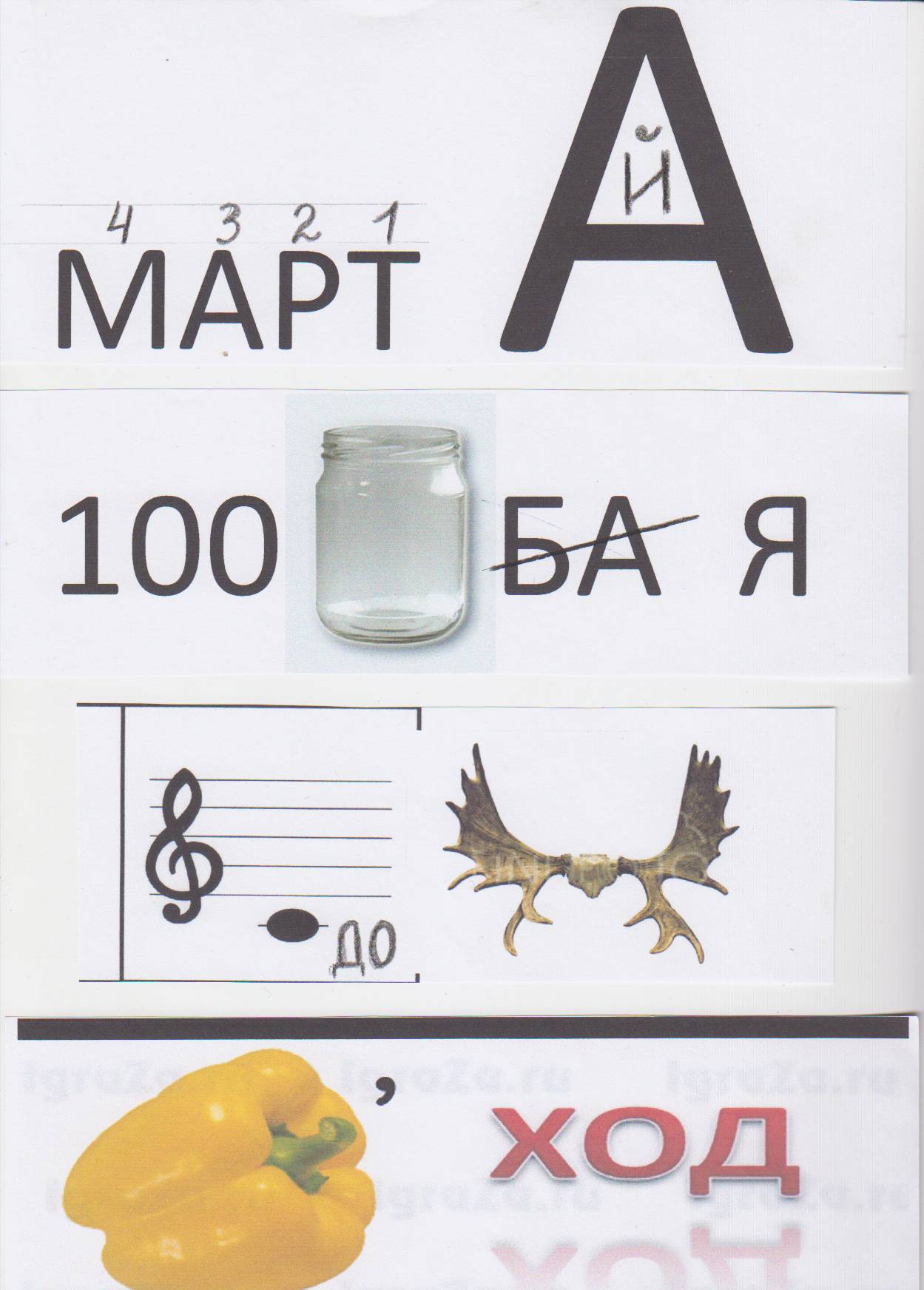                                            РЕБУСЫ